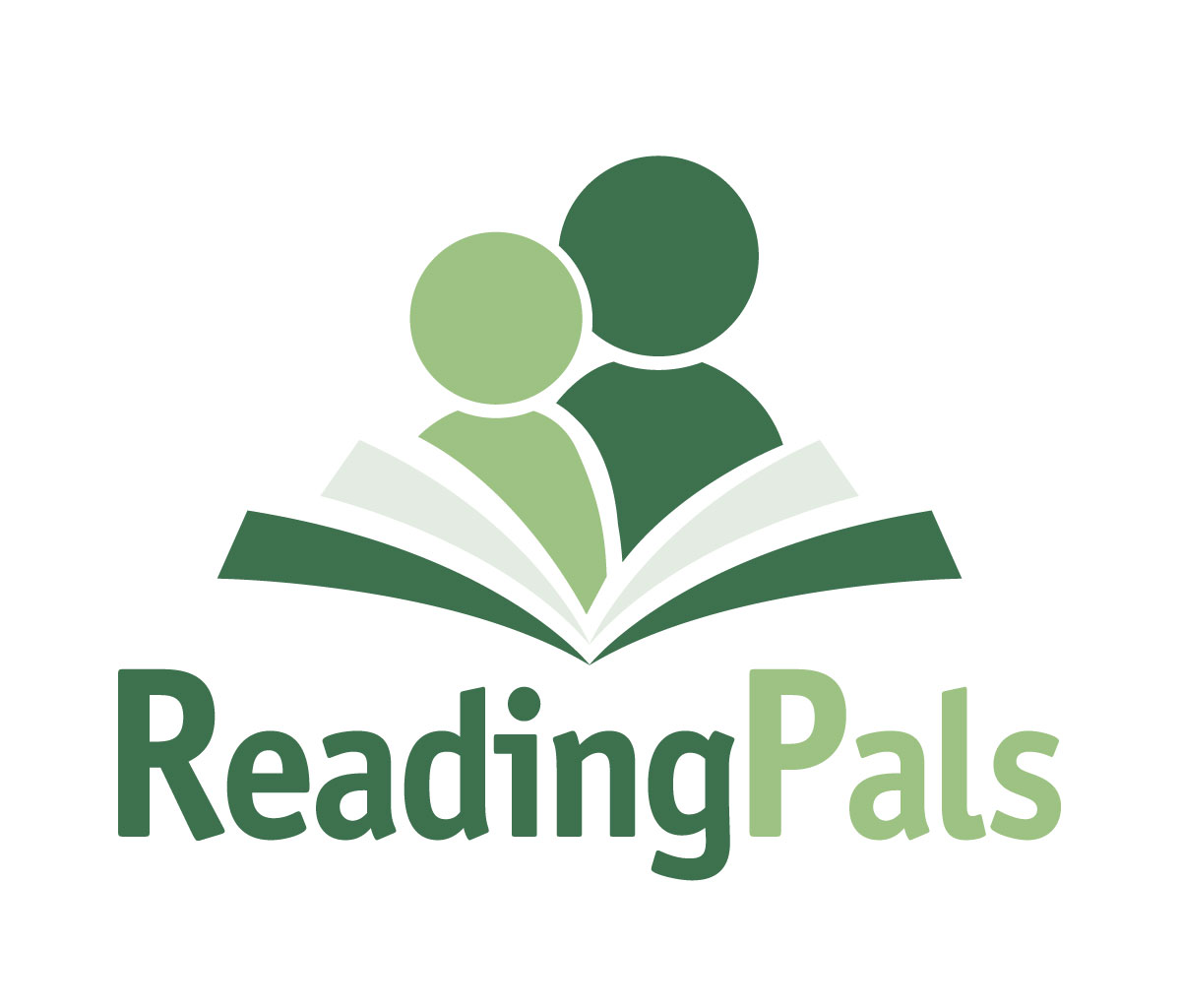 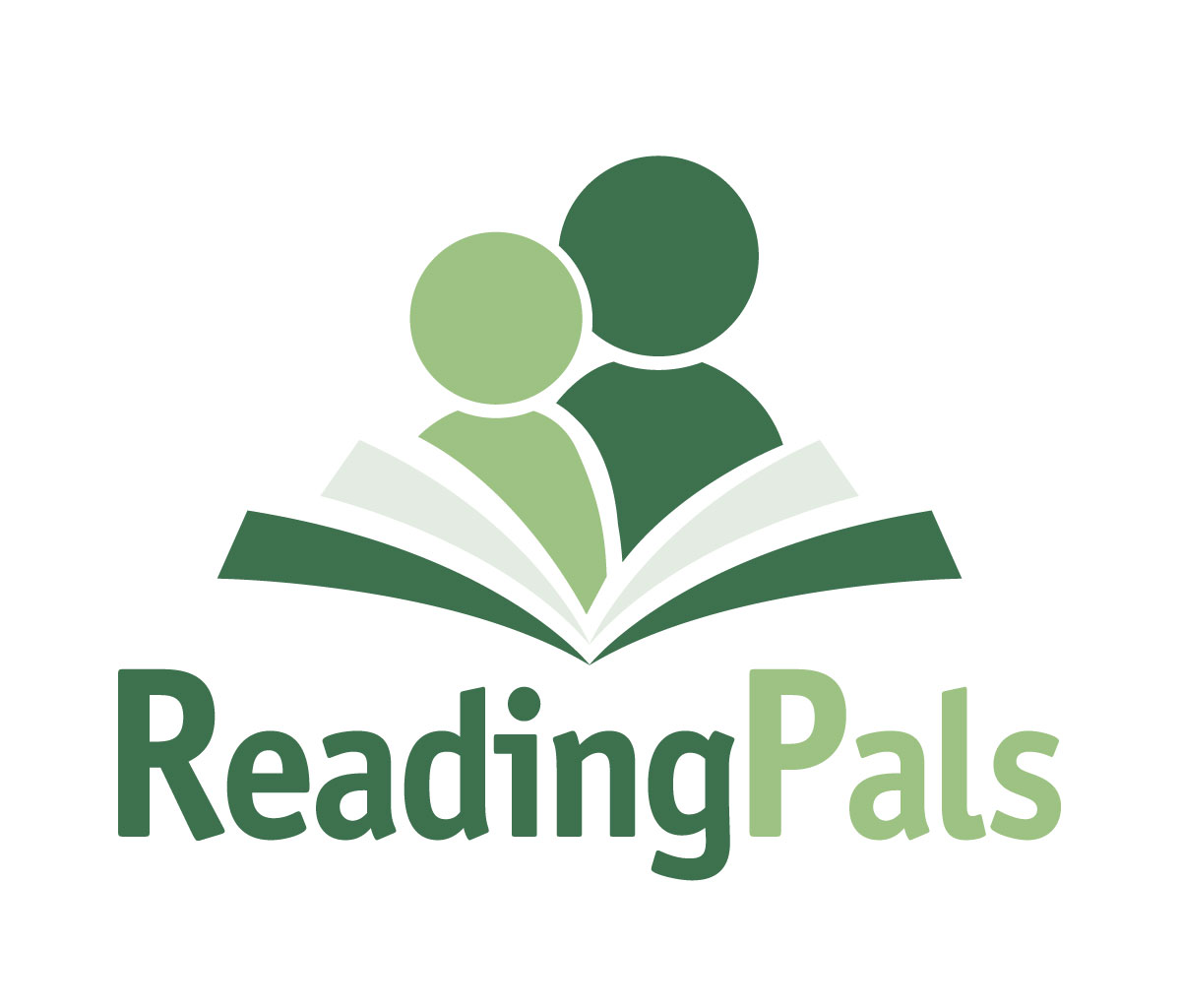 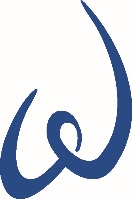 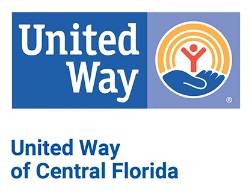 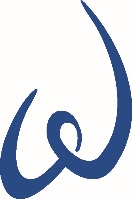 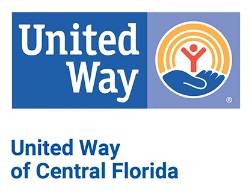 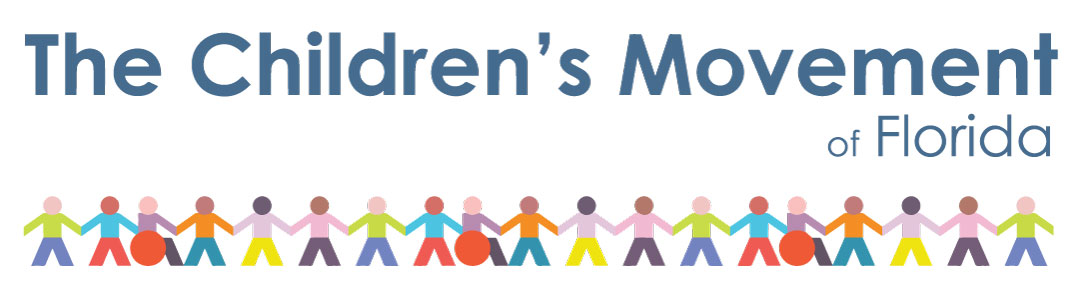 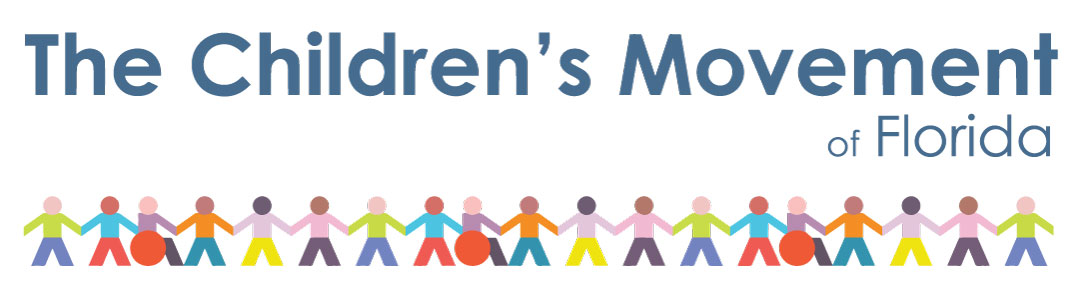 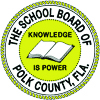 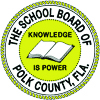 UWCF ReadingPals Polk County Volunteer ApplicationFor New ReadingPals Applicants2021/2022 School YearThank you for your commitment to serve as a ReadingPals school volunteer!ReadingPals is a Statewide Early Literacy Initiative"ReadingPals offers volunteers an opportunity to build meaningful relationships with young children in Florida, while helping them improve their social-emotional development and early literacy skills. ReadingPals is managed by The Children’s Movement of Florida and administered through 17 United Ways — with the help of numerous community partners across the state.”Please complete this paper application and send to readingpals@uwcf.org, or mail to P.O. Box 1357, Highland City, FL 33846-1357.                                         *Required Information for all ReadingPals (Please type or print)Your Preferences Please check the school(s) where you would prefer to volunteer marking preference 1st choice, 2nd, etc.  Crystal Lake Elementary             Highland City Elem   		 Lake Shipp Elementary	       700 Galvin Drive             	               5355 9th Street, SE		       250 Camellia Drive       Lakeland, FL  33801                                    Highland City, FL 33846	                       Winter Haven, FL 33880       M, T, Th, F at noon		               M, T, W, Th, F at 8:00 am		       M, T, Th, F at 8:45am Lewis A Woodbury Elem.  	   North Lakeland Elem.		        115 South Oak Avenue                   	          410 W. Robson Street 		 	         Fort Meade, FL 33841                     	          Lakeland, FL 33805		 	        M, T, W, TH at 8 00am	                                          T, W, Th, F at 1:40 or 1:45pm			             Please check the day(s) you would like to volunteer marking preferences 1st choice, 2nd, etc.  MondayTuesdayWednesdayThursday                                                                                FridayMentor to Make a Difference / Three Pillars of ReadingPalsMentor:  To build genuine impactful relationships between students and our volunteer mentors.Social-Emotional: To help students build a strong social-emotional foundation through self-awareness, self-management, social awareness, relationship skills and responsible decision making.Early Literacy: To improve students’ understanding of the fundamental building blocks of early literacy.Background CheckThe School Board of Polk County requires volunteer applicants to undergo a Florida Department of Law Enforcement criminal background. Get Involved | Polk County Public Schools (polkschoolsfl.com) .Instructions:There is a $25 non-refundable fee for the required criminal background screening.  (Note: Approved volunteer status is good for 5 years.)  You will be asked to make the payment during the online application process.  The Polk County School Board requires all volunteers to fill out an application online at Get Involved | Polk County Public Schools (polkschoolsfl.com) .Pictures for security badges will be taken at your assigned school and picked up there.All information will remain confidential. The United Way of Central Florida reserves the right to accept or deny applicants to any affiliated volunteer program.     If you have been convicted of murder, sexual offenses such as sexual battery, lewd or lascivious acts, soliciting lewd acts or indecent exposure, sexual misconduct, prostitution or solicitation of prostitution, obscenity, or pornography, contributing to the delinquency/dependency of a child, abuse/neglect, drug related charges, kidnapping or battery to a child, criminal driving offenses, you will not be approved.Signature: _____________________________________________ Date: _________________________The School Board of Polk County, Florida, prohibits all forms of discrimination and harassment based on race, color, sex, religion, national origin, marital status, age, homelessness, or disability or other basis prohibited by law in any of its programs, services, activities, or employment. To file your concerns, you may contact the Office of Equity & Compliance in the Human Resource Service Division at (863)534-0513For more information, go to uwcf.org and click on Our Work, Education, Helping Kids Succeed, then ReadingPa*Last Name:                                                        * First Name:                                                  M.I.: *Date of Birth (including year):  *Ethnicity: Gender: *Street:                                                           *City: 	               *State: 	*Zip Code:   *Email: *Home Phone:              *Cell Phone:                                                                     